      وزارة التعليم العالي والبحث العلمي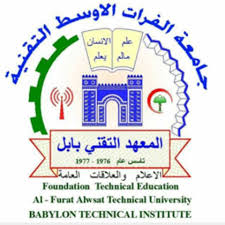        جامعة الفرات الأوسط التقنية       المعهد التقني بابل               التوقيع:           الاسم: أسعد دخيل هادي الطفيلي    التاريخ: 30/10/2019 Ministry of Higher Education & Scientific ResearchAl-Furat Al-Awsat Technical University Technical Institute of Babil                Sign: Name: Asaad Dokheel Hadi Al-TofailiDate: 30/10/2019المعلومات الشخصيةالمعلومات الشخصيةالمعلومات الشخصيةالمعلومات الشخصيةالمعلومات الشخصيةالاسم الثلاثي واللقب أسعد دخيل هادي الطفيليأسعد دخيل هادي الطفيليأسعد دخيل هادي الطفيليأسعد دخيل هادي الطفيليالشهادةماجستيرماجستيرماجستيرماجستيربكالوريوسقانونقانونقانونقانوندبلوم عاليماجستير علوم سياسيةعلوم سياسيةعلوم سياسيةعلوم سياسيةدكتوراهالاختصاص العامعلوم سياسيةعلوم سياسيةعلوم سياسيةعلوم سياسيةالاختصاص الدقيقفكر ونظم سياسيةفكر ونظم سياسيةفكر ونظم سياسيةفكر ونظم سياسيةالالقاب العلمية مدرس مساعدمدرساستاذ مساعداستاذتاريخ الحصول عليه17-9-2019الجنسيةعراقيةعراقيةعراقيةعراقيةتاريخ الميلاد1-1-19721-1-19721-1-19721-1-1972الحالة الاجتماعيةمتزوجمتزوجمتزوجمتزوجاللغاتعربي وانكليزيعربي وانكليزيعربي وانكليزيعربي وانكليزيرقم الهاتف07725235990077252359900772523599007725235990البريد الالكترونيGoogle ScholarORCIDResearch Gate المؤهلات الاكاديمية		حاصل على شهادة البكلوريوس أداب لغة عربية –جامعة بغداد 1995حاصل على شهادة البكلوريوس في القانون جامعة أهل البيت 2009حاصل على شهادة الماجستير في العلوم السياسية –فكر ونظم سياسية-معهد العلمين للدراسات العليا-2018م  الخبرات العلميةالخبرات العلميةعدد البحوث المنشورة1عدد الكتب المؤلفة والمترجمةعدد المؤتمرات العلمية المشارك بها داخل العراقعدد المؤتمرات العلمية المشارك بها خارج العراقعدد ورش العمل المشارك بها2عدد السمنرات عدد الدورات التدريبية3الخبرات العمليةالخبرات العمليةالخبرات العمليةالخبرات العمليةالخبرات العمليةالخبرات العمليةتدريس وتدريب والاشراف على بحوث الطلبة وتقديم الاستشارات القانونية في المعهد التقني بابلتدريس وتدريب والاشراف على بحوث الطلبة وتقديم الاستشارات القانونية في المعهد التقني بابلتدريس وتدريب والاشراف على بحوث الطلبة وتقديم الاستشارات القانونية في المعهد التقني بابلتدريس وتدريب والاشراف على بحوث الطلبة وتقديم الاستشارات القانونية في المعهد التقني بابلتدريس وتدريب والاشراف على بحوث الطلبة وتقديم الاستشارات القانونية في المعهد التقني بابلتدريس وتدريب والاشراف على بحوث الطلبة وتقديم الاستشارات القانونية في المعهد التقني بابلمستوى اللغة الانكليزيةمستوى اللغة الانكليزيةمستوى اللغة الانكليزيةمستوى اللغة الانكليزيةمستوى اللغة الانكليزيةمستوى اللغة الانكليزيةمبتدئمتوسطمتقدم أولمتقدم وسطمتقدم عاليمتمرس/القاب / مناصب / مهارات أخرىمدرس مساعد في قسم الادارة القانونيةمسؤول شعبة الصادر والوارد في الادارة المحلية – محافظة كربلاءمسؤول شعبة الملاك في الادارة المحلية – محافظة كربلاءمقرر لجنة مكافحة الفساد الاداري والمالي في مجلس محافظة كربلاءPersonality InformationPersonality InformationPersonality InformationPersonality InformationPersonality InformationNameAsaad Dhkeel Hadi Al-TofaliAsaad Dhkeel Hadi Al-TofaliAsaad Dhkeel Hadi Al-TofaliAsaad Dhkeel Hadi Al-TofaliCertificationMasterMasterMasterMasterBS.cLawLawLawLawHigher DiplomaMS.cPolitical SciencePolitical SciencePolitical SciencePolitical SciencePh.DGeneralizationPolitical SciencePolitical SciencePolitical SciencePolitical ScienceSpecializationPolitical Thought and SystemPolitical Thought and SystemPolitical Thought and SystemPolitical Thought and SystemScientific TitleAssist. Lec.Lec.Assist. Prof.Prof.Data Got it 17-9-2019NationalityIraqIraqIraqIraqDate of Birth1/1/19721/1/19721/1/19721/1/1972Marital StatusMarriageMarriageMarriageMarriageLanguagesArabic & EnglishArabic & EnglishArabic & EnglishArabic & EnglishPhone No.07725235990 07725235990 07725235990 07725235990 E- mailGoogle ScholarORCIDResearch Gate I                                   QualificationsI                                   Qualifications            BA Arabic Language, Baghdad University 1995B of Law, Ahlulbait University, 2009Master of Political Sciences            BA Arabic Language, Baghdad University 1995B of Law, Ahlulbait University, 2009Master of Political SciencesScientific ExperiencesScientific ExperiencesNo. of Published Reseearch1Published BooksConferences Inside IraqConferences Outside IraqWorkshops2SeminarsTraining Courses3Work ExperiencesWork ExperiencesWork ExperiencesWork ExperiencesWork ExperiencesWork ExperiencesTeaching, training, supervisor on students in Technical Institute of BabylonTeaching, training, supervisor on students in Technical Institute of BabylonTeaching, training, supervisor on students in Technical Institute of BabylonTeaching, training, supervisor on students in Technical Institute of BabylonTeaching, training, supervisor on students in Technical Institute of BabylonTeaching, training, supervisor on students in Technical Institute of BabylonEnglish  Language LevelEnglish  Language LevelEnglish  Language LevelEnglish  Language LevelEnglish  Language LevelEnglish  Language LevelNoviceIntermediateAdvance LowAdvanced MidAdvanced HighSuperior/Other Titles, Biography &SkillsAssist. Lecturer in Legal Management Department, Responsible of  Division Issues and Resources in Public Administration in Kerbalaa Governorate,    Responsible of Employees Affairs in Public Administration- Kerbalaa Governorat ,                                                                                                                                                        